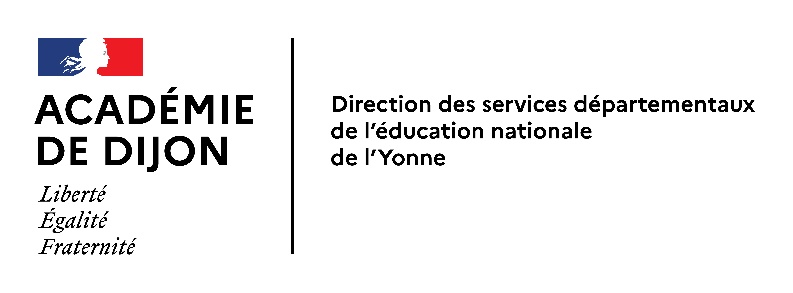 Pôle Vie de l’Elève et des EtablissementsAnnée scolaire 2020/2021DOSSIER INITIAL DEFAUT D’ASSIDUITE SCOLAIRE NOM et prénom de l’élève :							F             MDate de naissance :   	                                                         Classe :                                                                     Responsable légal 1 :                                                  Responsable légal 2 : Nom – Prénom                                                               Nom – Prénom	Adresse :						      Adresse :Téléphone :	                                                               Téléphone :		Courriel :					                 Courriel :						Institution ou famille d’accueil (en cas de placement) :Nom – PrénomAdresseTéléphone :Courriel : FRATRIESNom, prénom, date de naissance, établissement fréquentéINTERLOCUTEURS EN CHARGE DU DOSSIER(Préciser nom et prénom)  CPE :  Assistante Sociale :  Infirmière :  Médecin Scolaire :  Psychologue de l’éducation nationale :  Autre : INFORMATIONS COMPLEMENTAIRESL’élève bénéficie-t-il d’un :PAP :          OUI      NON                      PPS :           OUI     NON                                         Orientation CDO :     OUI                       NON                      En cours                               Dossier MDPH :        OUI                       NON                      En cours      Demande en centre jour :                          OUI                      NON                            Suivi éducatif et/ou judiciaire :        éducatif           judiciaireSi oui, nom du service et personne référente : ………………………………………………………………………………………………………………Autres éléments que vous souhaitez porter à connaissance :………………………………………………………………………………………………………………….………………………………………………………………………………………………………………….………………………………………………………………………………………………………………….………………………………………………………………………………………………………………….…………………………………………………………………………………………………………….......... ABSENTEISMENombre de demi-journées d’absences injustifiées : ……………………………………………Motifs récurrents des absences (plusieurs choix possibles) :  Maladies, santé    Convenances personnelles           Injustifiées          Autre(s) motif(s), précisez …………………………………………………..…………………………DEMARCHES ENTREPRISES POUR RETABLIR L’ASSIDUITE (ex : appel téléphonique et/ou lettre(s) à la famille, convocation des responsables légaux, équipes éducatives, saisine d’une commission spéciale en précisant les dates) …………………………………………………………………………………………………….…………………………………………………………………………………………………………………………………………………………………………………………………………………………………………..………………………………………………………………………………………………………………………..…………………………………………………………………………………………………………………………………………………………………………………………………………………………………………………………………………………………………………………………………………………………………………………………………………………………………………………………………………………………………………………………….Pièces à joindre au dossier – tout élément utile à l’analyse de la situation : (ex : courriers adressés à la famille, échanges courriels, bulletins scolaires,)Souhaitez-vous un entretien téléphonique préalable avec un des membres de la commission absentéisme?                        OUI                       NON Si vous avez identifié une problématique de santé, la présence de l’infirmière conseillère technique vous parait- elle opportune lors de l’entretien avec la famille ?                        OUI                       NON A                           le                                                   Signature du chef d’établissement